 Sakarya University of Applied Sciences 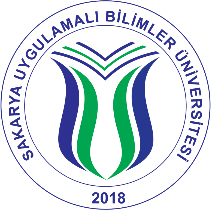 Graduate Education InstituteFundamentals of NursingFundamentals of Nursing;Principles of Nursing, a "Basic Science" for nursing education, shapes the basic knowledge, skills and behaviors specific to nursing by using the principles and methods of basic medicine, science, social and behavioral sciences. In terms of this feature, it has an extremely important place as it forms the basis for all nursing profession courses with its basic nursing concepts, principles and methods.In our department, professional nursing awareness is developed, students gain the ability to access information on the basic issues specific to nursing principles and the theories, concepts, principles and methods on which they are based, to evaluate and conduct scientific research, to develop an educational philosophy regarding the teaching of nursing principles and to acquire the ability to use teaching principles and methods. and thus, it is aimed to train scientific experts in the field of nursing principles.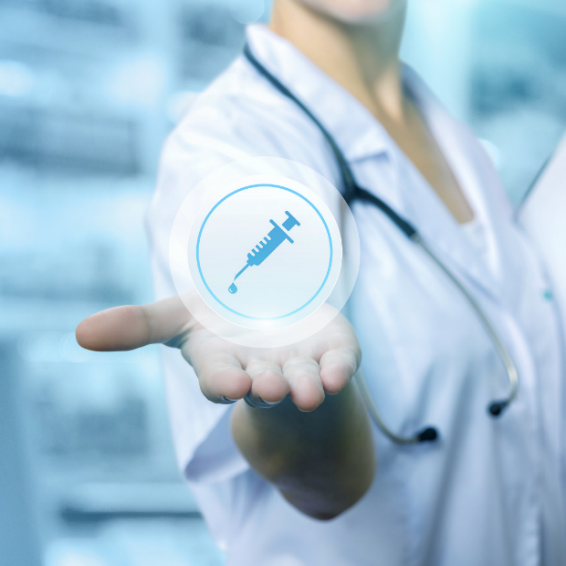 Academic staffAssociate Professor Feride Taşkın YılmazAssistant Professor Fatma TanrıkuluAssistant Professor Handenur Gündoğdu                                                                                Master's program (with thesis)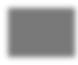 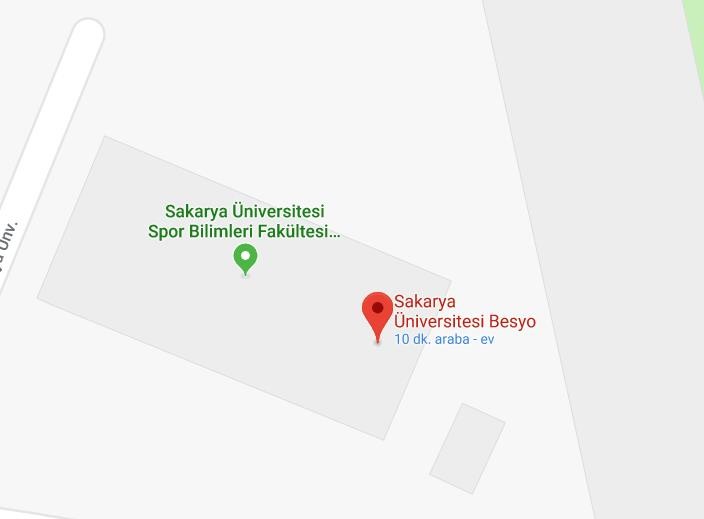 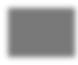 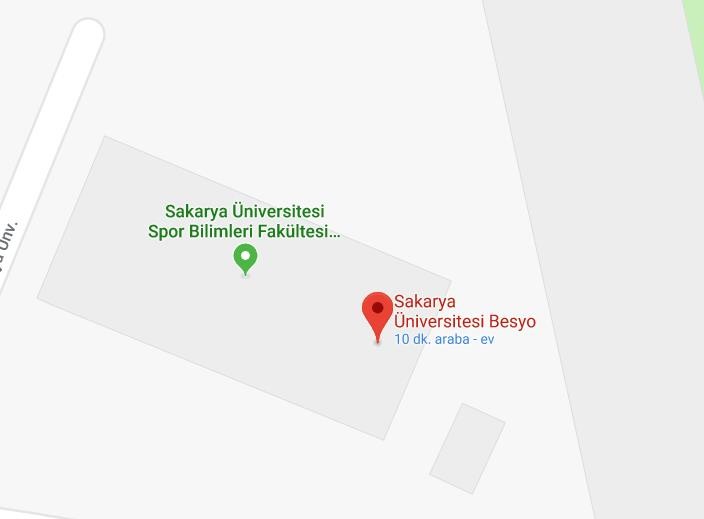 ContactPhone: +90 264 616 09 54E-mail: sbf@subu.edu.trAdres : Sakarya University of Applied Sciences Faculty of Health SciencesYeni Mah. Şehit Ahmet Tarım Cad. No:32/AAkyazı / SAKARYA, TÜRKİYE